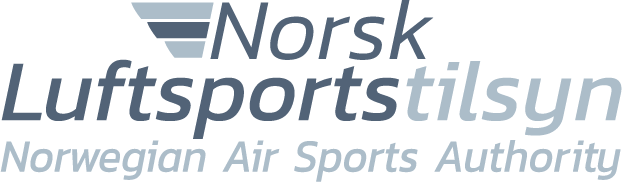 Søknad om konvertering til Balloon Pilot Licence (BPL)Til internt bruk for NLTTil internt bruk for NLTSøknad mottatt datoBehandlingsdatoSaksbehandler sign.OPPLYSNINGER OM SØKER:OPPLYSNINGER OM SØKER:OPPLYSNINGER OM SØKER:Medlem av ballongklubb  
Medlem av ballongklubb  
NLF medlemsnummer 
Etternavn
Fornavn og eventuelt mellomnavn
Fødselsdato og -sted 
	Adresse
Adresse
Postnummer og -sted
  Nasjonalitet
E-post
Telefon
LEGEATTEST (Kopi av LAPL legeattest, Klasse 2 legeattest eller Klasse 1 legeattest skal være vedlagt)LEGEATTEST (Kopi av LAPL legeattest, Klasse 2 legeattest eller Klasse 1 legeattest skal være vedlagt)LEGEATTEST (Kopi av LAPL legeattest, Klasse 2 legeattest eller Klasse 1 legeattest skal være vedlagt)LEGEATTEST (Kopi av LAPL legeattest, Klasse 2 legeattest eller Klasse 1 legeattest skal være vedlagt)LEGEATTEST (Kopi av LAPL legeattest, Klasse 2 legeattest eller Klasse 1 legeattest skal være vedlagt)Type av legeattest LAPL              Klasse 2          Klasse 1          Gyldig til: SØKERENS KVALIFIKASJONERSØKERENS KVALIFIKASJONERSØKERENS KVALIFIKASJONERDato for utstedelse av nasjonalt ballongfører-bevis: 
Ballongfører-bevis nummer:Gyldig til:Total flytid på ballongTotalt antall starter på ballongAntall fyllinger/tømminger som del av opplæringenSom elev med instruktør
 Som elev med instruktør - varmluftballong
 Som elev med instruktør
 Som elev solo
 Som elev med instruktør - gassballong
 Antall forankrede oppstigningerVarighet lengste solo-tur
 Som elev solo
 Antall forankrede oppstigningerSom fartøysjef
 Som fartøysjef
 Som elev med instruktør
 KVALIFISERT FOR BALLONGGRUPPER:  ANTALL TIMER SOM FARTØYSJEFDOKUMENTASJONGruppe 1: opp til 3 400 m3Kopi av flygetidsbok vedlegges søknadGruppe 2: mellom 3 401 m3 og 6 000 m3Kopi av flygetidsbok vedlegges søknadGruppe 3: mellom 6 001 m3 og 10 500 m3Kopi av flygetidsbok vedlegges søknadGruppe 4: større enn 10 500 m3Kopi av flygetidsbok vedlegges søknadSØKEREN INNEHAR FØLGENDE GYLDIGE RETTIGHETER:SØKEREN INNEHAR FØLGENDE GYLDIGE RETTIGHETER:Ballong Gruppe 1             Ja                    Nei  Ballong Gruppe 3          Ja                      Nei                                                                       Ballong Gruppe 2             Ja                      Nei  Ballong Gruppe 4          Ja                      Nei                                                                                                                                         Radiotelefoni-sertifikat    Ja                    Nei  Hvis Nei på Radiotelefoni, må prøve være avlagt.
Hvis Ja, vedlegg kopi av RadiotelefonisertifikatetSØKEREN HAR BESTÅTT PRØVE I FAGENE (dokumentasjon skal være vedlagt):SØKEREN HAR BESTÅTT PRØVE I FAGENE (dokumentasjon skal være vedlagt):SØKEREN HAR BESTÅTT PRØVE I FAGENE (dokumentasjon skal være vedlagt):JaNeiMenneskelige Ytelser og BegrensningerInnføringskurs i internasjonale Lover og BestemmelserRadiotelefoniTILLEGGSOPPLYSNINGER:VERIFISERE SAMHØRIGHET MED ARA.GEN.315 OG AMC1 ARA.GEN.315(a)VERIFISERE SAMHØRIGHET MED ARA.GEN.315 OG AMC1 ARA.GEN.315(a)Jeg har ikke søkt om, eller er innehaver av, et LAPL(B) eller BPL sertifikat som skal utstedes eller er utstedt i et annet EASA medlemsland.Jeg har aldri vært innehaver av et nasjonalt seilflybevis, LAPL(B) eller BPL utstedt i et annet EASA medlemsland, som er blitt gjenstand for inndragelse eller suspensjon.Jeg erklærer herved at informasjonen gitt over og i vedlagte dokumentasjon, er korrekt og sannferdig. Jeg er klar over at forfalsket eller ukorrekt informasjon kan diskvalifisere meg fra senere søknader om sertifikater, beviser, rettigheter eller privilegier.Jeg har ikke søkt om, eller er innehaver av, et LAPL(B) eller BPL sertifikat som skal utstedes eller er utstedt i et annet EASA medlemsland.Jeg har aldri vært innehaver av et nasjonalt seilflybevis, LAPL(B) eller BPL utstedt i et annet EASA medlemsland, som er blitt gjenstand for inndragelse eller suspensjon.Jeg erklærer herved at informasjonen gitt over og i vedlagte dokumentasjon, er korrekt og sannferdig. Jeg er klar over at forfalsket eller ukorrekt informasjon kan diskvalifisere meg fra senere søknader om sertifikater, beviser, rettigheter eller privilegier.Dato: 	Sted: Søkerens signatur: …………………………………………Sendes til post@luftsportstilsynet.no, eller Norsk Luftsportstilsyn, Møllergata 39, 0179 OSLOSendes til post@luftsportstilsynet.no, eller Norsk Luftsportstilsyn, Møllergata 39, 0179 OSLO